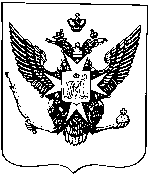 Муниципальные новости ПавловскаИнформационно-аналитический бюллетень19 апреля 2019 года                                                                                        Выпуск № 7_________________________________________________________________________________________________________________________________________________________________________________________________________________________________________________________________В номере: - РЕШЕНИЕ от 18апреля  2019 года №5/1.1 «Об исполнении бюджета муниципального образования города Павловска за 1 квартал 2019 года »;- РЕШЕНИЕ от 18апреля  2019 года №5/2.1 «О принятии Положения о порядке организации территориального общественного самоуправления во внутригородском муниципальном  образовании Санкт-Петербурга город Павловск»;- РЕШЕНИЕ от 18апреля  2019 года №5/3.1 «О внесении изменений в Положение о  порядке получения муниципальными служащими внутригородского муниципального образования Санкт-Петербурга город Павловск разрешения представителя нанимателя (работодателя) на участие на безвозмездной основе в управлении некоммерческими организациями, утвержденное решением Муниципального Совета города Павловска  от 27.06.2018  № 7/6.1»;- РЕШЕНИЕ от 18апреля  2019 года №5/4.1 «О внесении изменений в Положение о порядке проведения конкурса на замещение должности муниципальной службы в органах местного самоуправления города Павловска, утвержденное решением Муниципального Совета города Павловска от 30.01.2019 № 1/5.1»;- РЕШЕНИЕ от 18апреля  2019 года №5/5.1 «О приведении в соответствие закону Санкт-Петербурга от 20.07.2006 года № 348-54 «О Реестре муниципальных должностей в Санкт-Петербурге, Реестре должностей муниципальной службы в Санкт-Петербурге и предельных нормативах размеров оплаты труда депутатов муниципальных советов внутригородских муниципальных образований Санкт-Петербурга, членов выборных органов местного самоуправления в Санкт-Петербурге, выборных должностных лиц местного самоуправления в Санкт-Петербурге, председателей избирательных комиссий внутригородских муниципальных образований Санкт-Петербурга, осуществляющих свои полномочия на постоянной основе, муниципальных служащих в Санкт-Петербурге» записей в трудовой книжке Главы муниципального образования»Муниципальный Советгорода ПавловскаРЕШЕНИЕот 18 апреля 2019 года							        № 5/1.1Об исполнении бюджета муниципального образования города Павловска за 1 квартал 2019 годаВ соответствии Бюджетным кодексом Российской Федерации, Уставом муниципального образования города Павловска, Положением о бюджетном процессе в муниципальном образовании город Павловск  Муниципальный Совет города Павловска РЕШИЛ:	1. Принять к сведению отчет Местной администрации города Павловска об исполнении бюджета муниципального образования города Павловска за 1 квартал 2019 года.	2. Опубликовать ежеквартальные сведения о ходе исполнения местного  бюджета и о численности муниципальных служащих органов местного самоуправления с указанием фактических затрат на их денежное содержание на официальном сайте муниципального образования и в информационно-аналитическом бюллетене «Муниципальные новости города Павловска».	3. Настоящее решение вступает в силу со дня принятия.Глава муниципального образования города Павловска								В.В. ЗибаревСВЕДЕНИЯ О ХОДЕ ИСПОЛНЕНИЯ БЮДЖЕТАмуниципального образования город Павловск за 1 квартал 2019 года	Данные сведения публикуются в соответствии с со ст. 36 Бюджетного кодекса российской Федерации,  п. 6 ст. 52 Федерального закона от 06.10.2003 № 131-ФЗ «Об общих принципах организации местного самоуправления в Российской Федерации» и ч. 7 ст. 38 Закона Санкт-Петербурга от 23.09.2009 № 420-79 «Об организации местного самоуправления в Санкт-Петербурге»Сведения о доходах, расходах местного бюджета города Павловска* указываются кассовые расходы бюджетаСведения о численности муниципальных служащих органов местного самоуправления города Павловска, работников муниципальных учреждений с указанием фактических затрат на их денежное содержание** указываются совокупные сведения по всем органам местного самоуправления г. Павловска и всем муниципальным учреждениям** указываются фактические расходы по КОСГУ 211, 266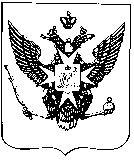 Муниципальный Советгорода ПавловскаРЕШЕНИЕот 18 апреля 2019 года							          №5/2.1	Руководствуясь Федеральным законом от 06.10.2003 № 131-ФЗ «Об общих принципах организации местного самоуправления в Российской Федерации», Законом Санкт-Петербурга от 23.09.2009 № 420-79 «Об организации местного самоуправления  в Санкт-Петербурге», Уставом внутригородского муниципального образования Санкт-Петербурга город Павловск	Муниципальный Совет города ПавловскаРЕШИЛ: 	1. Принять во втором и третьем чтениях (в целом) Положение о порядке организации территориального общественного самоуправления во внутригородском муниципальном образовании Санкт-Петербурга город Павловск согласно приложению № 1 к настоящему решению.2.  Настоящее решение вступает в силу со дня его официального опубликования.3.  Контроль за исполнением настоящего решения возложить на Главу  муниципального образования города Павловска.Глава муниципального образования города  Павловска							         В.В. Зибарев Приложение 1к решению Муниципального Совета                                                              города Павловска                                                                      от 18.04.2019  № 5/2.1  Положениео порядке организации территориального общественного самоуправления во внутригородском муниципальном  образовании Санкт-Петербурга  город ПавловскОсновы территориального общественного самоуправления1.1. Под территориальным общественным самоуправлением во внутригородском  муниципальном образовании Санкт-Петербурга город Павловск понимается самоорганизация граждан по месту их жительства на части территории внутригородского  муниципального образования Санкт-Петербурга город Павловск для самостоятельного и под свою ответственность осуществления собственных инициатив по вопросам местного значения в рамках действующего законодательства.1.2. Территориальное общественное самоуправление осуществляется на территории внутригородского муниципального образования Санкт-Петербурга город Павловск в соответствии с Федеральным законом от 06.10.2003 № 131-ФЗ «Об общих принципах организации местного самоуправления в Российской Федерации», законом Санкт-Петербурга от 23.09.2009 № 420-79 «Об организации местного самоуправления в Санкт-Петербурге», Уставом внутригородского муниципального образования Санкт-Петербурга город Павловск, настоящим Положением, другими муниципальными правовыми актами и уставом территориального общественного самоуправления.2. Территории, на которых осуществляется территориальное общественное самоуправление2.1. Во внутригородском муниципальном образовании Санкт-Петербурга город Павловск территориальное общественное самоуправление (далее – ТОС) может осуществляться в пределах следующих территорий проживания граждан: подъезд многоквартирного жилого дома; многоквартирный жилой дом; группа жилых домов; жилой микрорайон; иные территории проживания граждан.2.2. На основании предложений населения Местная администрация города Павловска (далее – Местная администрация) готовит проект решения Муниципального Совета с описанием границ территории, на которой осуществляется ТОС, и представляет его в Муниципальный Совет. К проекту решения прилагается схематический план границ территории.2.3. Муниципальный Совет рассматривает проект решения, подготовленный Местной администрации в течение 30 дней со дня его внесения и устанавливает границы территории, на которой осуществляется ТОС.2.4. Решение Муниципального Совета о границах территории, на которой осуществляется ТОС, подлежит официальному опубликованию.3. Порядок осуществления территориального общественного самоуправления3.1.  Территориальное  общественное  самоуправление  осуществляется непосредственно населением посредством проведения собраний и конференций граждан, а также посредством создания органов территориального общественного самоуправления.К исключительным полномочиям собрания, конференции граждан, осуществляющих территориальное общественное самоуправление, относятся:1) установление структуры органов территориального общественного самоуправления;2) принятие устава территориального общественного самоуправления, внесение в него изменений и дополнений;3) избрание органов территориального общественного самоуправления;4) определение основных направлений деятельности территориального общественного самоуправления;5) утверждение сметы доходов и расходов территориального общественного самоуправления и отчета о ее исполнении;6) рассмотрение и утверждение отчетов о деятельности органов территориального общественного самоуправления.3.2. Инициативная группа граждан, являющихся инициаторами проведения собрания или конференции граждан по вопросам организации территориального общественного самоуправления, формируется самостоятельно жителями муниципального образования город Павловск  из числа граждан, проживающих в планируемых границах территории, на которой будет осуществляться территориальное общественное самоуправление.3.3. Собрание  граждан  по  вопросам  организации  и   осуществления территориального общественного самоуправления считается правомочным, если в нем принимают участие не менее одной трети жителей соответствующей территории, достигших шестнадцатилетнего возраста.Конференция граждан по вопросам организации и осуществления территориального общественного самоуправления считается правомочной, если в ней принимают участие не менее двух третей избранных на собраниях граждан делегатов, представляющих не менее одной трети жителей соответствующей территории, достигших шестнадцатилетнего возраста.3.4. Если решение об учреждении территориального общественного самоуправления не было принято, то учредительное собрание, учредительная конференция  граждан прекращает свою работу.3.5. Территориальное общественное самоуправление считается учрежденным с момента регистрации устава территориального общественного самоуправления Муниципальным Советом. 3.6. Отказ в регистрации Устава территориального общественного самоуправления  допускается в случаях:̶  отсутствия необходимых для регистрации документов;̶ противоречия устава территориального общественного самоуправления действующему законодательству.Отказ в регистрации не является препятствием для повторной подачи документов на регистрацию при условии устранения оснований, послуживших основанием для отказа.3.7. Зарегистрированный экземпляр Устава территориального общественного самоуправления направляется уполномоченному лицу территориального общественного самоуправления.3.8.   Изменения и дополнения в устав территориального общественного самоуправления подлежат государственной регистрации в прядке, предусмотренном уставом внутригородского муниципального образования Санкт-Петербурга город Павловск.3.9. Территориальное общественное самоуправление в соответствии с его уставом может являться юридическим лицом и подлежит государственной регистрации  в организационно-правовой форме некоммерческой организации в соответствии с действующим законодательством.4. Компетенция территориального общественного самоуправления4.1. В  целях  представления интересов населения, проживающего  на соответствующей территории, территориальное общественное самоуправление осуществляет свою деятельность  в соответствии с действующим законодательством, муниципальными правовыми актами и собственным Уставом.4.2. Компетенция территориального общественного самоуправления реализуется на собраниях и конференциях граждан, а также через органы территориального общественного самоуправления.5. Финансовое обеспечение территориального общественного самоуправления5.1. Территориальное общественное самоуправление осуществляет свою деятельность за счет собственных, заемных средств, добровольных взносов и  пожертвований юридических и физических лиц, за счет других, не запрещенных законом поступлений.5.2. Расходование финансовых средств осуществляется территориальным общественным самоуправлением  в соответствии с действующим законодательством, уставом внутригородского муниципального образования Санкт-Петербурга город Павловск, уставом территориального общественного самоуправления. 6. Взаимодействие органов местного самоуправления внутригородского муниципального образования Санкт-Петербурга город Павловск и  территориальным общественным самоуправлением6.1. Органы местного самоуправления внутригородского муниципального образования Санкт-Петербурга город Павловск:̶ содействуют населению в осуществлении  территориального общественного самоуправления;̶ оказывают территориальному общественному самоуправлению организационную и методическую помощь, координируют их деятельность;̶  могут направлять своих представителей для участия в собраниях (конференциях) ТОС и заседаниях органов ТОС по вопросам местного значения;̶  рассматривают предложения представителей территориального общественного самоуправления при формировании проекта бюджета внутригородского муниципального образования Санкт-Петербурга город Павловск.6.2.  Территориальное общественное самоуправление  при осуществлении взаимодействия с органами местного самоуправления внутригородского муниципального образования Санкт-Петербурга город Павловск в целях решения вопросов местного значения:- содействует представителям органов местного самоуправления в проведении встреч с жителями, проживающими на соответствующей территории, принимает в них участие;- по приглашению органов местного самоуправления  внутригородского муниципального образования Санкт-Петербурга город Павловск направляет своих представителей для участия в заседаниях, совещаниях, рабочих встречах органов местного самоуправления внутригородского муниципального образования Санкт-Петербурга город Павловск;̶  выявляет и доводит до сведения органов местного самоуправления внутригородского муниципального образования Санкт-Петербурга город Павловск мнение населения соответствующей территории  по вопросам, относящимся к компетенции органов местного самоуправления  внутригородского муниципального образования Санкт-Петербурга город Павловск;̶ осуществляет иные полномочия, не противоречащие действующему законодательству.6.3. Проекты муниципальных нормативных правовых актов, внесенные органами территориального общественного самоуправления  в Муниципальный Совет, рассматриваются в порядке, установленном муниципальным правовым актом Муниципального Совета, с обязательным участием представителей органа территориального самоуправления.7.  Прекращение деятельности территориальногообщественного самоуправления7.1. Деятельность территориального общественного самоуправления прекращается на основании решения собрания (конференции) граждан. Указанное решение в течение 5 рабочих дней со дня принятия направляется в  Муниципальный Совет и Местную администрацию для отмены соответственно ранее принятых решений: об установлении границ территории территориального общественного самоуправления; о регистрации Устава территориального общественного самоуправления.7.2. Деятельность территориального общественного самоуправления, не являющегося юридическим лицом, считается завершенной с момента опубликования (обнародования) решения Муниципального Совета о признании утратившим силу решения об установлении границ территории, на которой осуществляется территориальное общественное самоуправление.7.3. Деятельность территориального общественного самоуправления, являющегося юридическим лицом, прекращается в порядке, предусмотренном Федеральным законом от 12.01.1996 № 7-ФЗ «О некоммерческих организациях», на основании решения общего собрания (конференции) граждан либо на основании решения суда.8. Заключительные положения8.1. Контроль за соблюдением настоящего Положения осуществляется в соответствии с действующим законодательством и Уставом муниципального образования город Павловск.Муниципальный Советгорода ПавловскаРЕШЕНИЕот 18 апреля 2019 года							                № 5/3 .1	В соответствии с Федеральным законом от 30.10.2018 № 382-ФЗ «О внесении изменений в отдельные законодательные акты Российской Федерации, Федеральным законом от 02.03.2007 № 25-ФЗ «О муниципальной службе в Российской Федерации», Федеральным законом от 25.12.2008 № 273-ФЗ «О противодействии коррупции, Уставом внутригородского муниципального образования Санкт-Петербурга город Павловск,  в целях приведения муниципального правового акта в соответствие с действующим законодательством Муниципальный Совет  города Павловска 	РЕШИЛ:  	1. Внести в Положение о порядке получения муниципальными служащими внутригородского муниципального образования Санкт-Петербурга город Павловск разрешения представителя нанимателя (работодателя) на участие на безвозмездной основе в управлении некоммерческими организациями, утвержденное решением Муниципального Совета города Павловска  от 27.06.2018 № 7/6.1,  следующие изменения и дополнения:	1.1.	Пункт 1 Положения изложить в следующей редакции:«1. Настоящее Положение разработано в соответствии с пунктом 3 части 1 статьи 14 Федерального закона от 02.03.2007 № 25-ФЗ «О муниципальной службе в Российской Федерации» (далее – Федеральный закон), Федеральным законом от 28.12.2008 № 273-ФЗ «О противодействии коррупции», Федеральным законом от 03.04.2017 № 64-ФЗ «О внесении изменений в отдельные законодательные акты Российской Федерации в целях совершенствования государственной политики в области противодействия коррупции», Федеральным законом от 29.07.2017          № 217-ФЗ «О ведении гражданами садоводства и огородничества для собственных нужд и о внесении изменений в отдельные законодательные акты Российской Федерации», в целях реализации законодательства о муниципальной службе и устанавливает процедуру получения муниципальными служащими внутригородского муниципального образования Санкт-Петербурга город Павловск разрешения представителя нанимателя (работодателя) на участие на безвозмездной основе в управлении общественной организацией (кроме политической партии и органа профессионального союза, в том числе выборного органа первичной профсоюзной организации, созданной в органе местного самоуправления, аппарате избирательной комиссии муниципального образования), жилищным, жилищно-строительным, гаражным кооперативами, товариществами собственников недвижимости (далее – некоммерческая организация) в качестве единоличного исполнительного органа или вхождение в состав их коллегиальных органов управления.».		2. Настоящее решение вступает в силу со дня его официального опубликования. 	3. Контроль исполнения настоящего решения возложить на Главу муниципального образования города Павловска.Глава муниципального образованиягорода Павловска                                                                                       В.В. Зибарев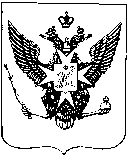 Муниципальный Советгорода ПавловскаРЕШЕНИЕот 18 апреля 2019 года								№ 5/4.1 В соответствии с Федеральным Законом от 02.03.2007 № 25-ФЗ  «О муниципальной службе в Российской Федерации», Законом Санкт-Петербурга от 15.02.2000 № 53-8 «О регулировании отдельных вопросов муниципальной службы в Санкт-Петербурге», Муниципальный Совет города ПавловскаРЕШИЛ:1. Внести в Положение о порядке проведения конкурса на замещение должности муниципальной службы в органах местного самоуправления города Павловска, утвержденное решением Муниципального Совета города Павловска от 30.01.2019 № 1/5.1 следующие изменения:1.1. Приложить к Положению прилагаемую форму письменного согласия участника на обработку его персональных данных.1.2. Пункт 5.3. Положения изложить в следующей редакции:«5.3. Решение конкурсной комиссии является основанием для назначения  представителем нанимателя (работодателем) одного из кандидатов на соответствующую должность муниципальной службы в органе местного самоуправления города Павловска, если иное не определено законодательством Российской Федерации и Санкт-Петербурга, либо отказа в таком назначении».	2. Настоящее решение опубликовать в информационно-аналитическом бюллетене «Муниципальные новости города Павловска» и разместить на официальном сайте муниципального образования в информационно-телекоммуникационной сети Интернет по адресу: http://www.mo-pavlovsk.ru/.	3. Настоящее решение вступает в силу со дня его официального опубликования.	4. Контроль за исполнением  настоящего решения возложить на Главу муниципального образования города Павловска.Глава муниципального образования города Павловска				                                               В.В. Зибарев                                                                                                                                                      Приложение № 1 к Положению                                                                     В _____________________________________________________                                                                                               (указывается орган местного самоуправления города  Павловска)                                                                              от ____________________________________________________                                                                            (фамилия, имя, отчество)                                                                               зарегистрированного по адресу:                                                                                              ______________________________________________________                                                                                      (адрес указывается с почтовым индексом)                                                                               паспорт серия  _____ № _________                                                                                              ______________________________________________________                                                                           (дата выдачи и наименование органа, выдавшего документ)СОГЛАСИЕна обработку персональных данныхЯ, __________________________________________________________________________(фамилия, имя, отчество)в соответствии со статьей 9 Федерального закона от 27 июля 2006 года № 152-ФЗ «О персональных данных» даю согласие________________________________________________________________________,                        (указывается орган местного самоуправления города Павловска)расположенный по адресу:196620, Санкт-Петербург, г. Павловск, Песчаный пер., 11/16, на автоматизированную, а также без использования средств автоматизации обработку моих персональных данных, а именно совершение действий, предусмотренных пунктом 3 части первой статьи 3 Федерального закона от 27 июля 2006 года № 152-ФЗ «О персональных данных», со сведениями о фактах, событиях и обстоятельствах моей жизни, представленных в   ___________________________________________________________________________в целях обеспечения соблюдения законодательства Российской Федерации.Настоящее согласие действует со дня его подписания до дня его отзыва                                 в письменной форме.________________                                   _________________                   ________________                (дата)                                                                           (подпись)                                            (расшифровка подписи) обработка персональных данных – любое действие (операция) или совокупность действий (операций), совершаемых с использованием средств автоматизации или без использования таких средств с персональными данными, включая сбор, запись, систематизацию, накопление, хранение, уточнение (обновление, изменение), извлечение, использование, передачу (распространение, предоставление, доступ), обезличивание, блокирование, удаление, уничтожение персональных данных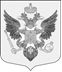 Муниципальный Советгорода ПавловскаРЕШЕНИЕот 24 апреля 2019 года                                                                                                       № 5/5.1	В соответствии со статьей 28 Устава муниципального образования город Павловск, принятого решением Муниципального Cовета города Павловска от 30.04.2008 № 6/1.3, высшее должностное лицо муниципального образования, именуемый Главой муниципального образования, входит в состав Муниципального Cовета и исполняет полномочия его председателя.           С целью приведения наименования должности в трудовой книжке Главы муниципального образования город Павловск в соответствие с наименованием должности, предусмотренной законом Санкт-Петербурга от 20.07.2006 года № 348-54 «О Реестре муниципальных должностей в Санкт-Петербурге, Реестре должностей муниципальной службы в Санкт-Петербурге и предельных нормативах размеров оплаты труда депутатов муниципальных   советов внутригородских муниципальных образований Санкт-Петербурга, членов выборных органов местного самоуправления в Санкт-Петербурге, выборных должностных лиц местного самоуправления в Санкт-Петербурге, председателей избирательных комиссий внутригородских муниципальных образований Санкт-Петербурга, осуществляющих свои полномочия на постоянной основе, муниципальных служащих в Санкт-Петербурге»Муниципальный Совет города Павловска	РЕШИЛ:1.   Впредь, начиная с избрания Муниципальным Cоветом 6 созыва Главы муниципального образования, производить запись в трудовую книжку Главы муниципального образования, указывая наименование должности в соответствии с законом Санкт-Петербурга от 20.07.2006 года № 348-54 «О Реестре муниципальных должностей в Санкт-Петербурге, Реестре должностей муниципальной службы в Санкт-Петербурге и предельных нормативах размеров оплаты труда депутатов муниципальных советов внутригородских муниципальных образований Санкт-Петербурга, членов выборных органов местного самоуправления в Санкт-Петербурге, выборных должностных лиц местного самоуправления в Санкт-Петербурге, председателей избирательных комиссий внутригородских муниципальных образований Санкт-Петербурга, осуществляющих свои полномочия на постоянной основе, муниципальных служащих в Санкт-Петербурге» -  об избрании Главой муниципального образования, исполняющим полномочия председателя Муниципального совета города Павловска.2.      Записи в трудовой книжке Главы муниципального образования Зибарева В.В.  от 18.06.2009 года за номером 22 и от 24.09.2014 года за номером 23 считать недействительными и внести новые записи с наименованием должности в соответствии с законом Санкт-Петербурга от 20.07.2006 года № 348-54 «О Реестре муниципальных должностей в Санкт-Петербурге, Реестре должностей муниципальной службы в Санкт-Петербурге и предельных нормативах размеров оплаты труда депутатов муниципальных советов внутригородских муниципальных образований Санкт-Петербурга, членов выборных органов местного самоуправления в Санкт-Петербурге, выборных должностных лиц местного самоуправления в Санкт-Петербурге, председателей избирательных комиссий внутригородских муниципальных образований Санкт-Петербурга, осуществляющих свои полномочия на постоянной основе, муниципальных служащих в Санкт-Петербурге».3.      Настоящее решение вступает в силу со дня его принятия.Глава муниципального образованиягорода  Павловска				                                                В.В. Зибарев    Информационно-аналитический бюллетень «Муниципальные новости Павловска», выпуск № 7 от  19.04.2019Официальное издание Муниципального Совета города Павловска. Учредитель, редакция, издатель: Муниципальный Совет города ПавловскаГлавный редактор: Зибарев В.В. Адрес редакции: 196620, Санкт-Петербург, г. Павловск, Песчаный пер., д. 11/16, телефон: 465-17-73. Тираж 100 экз.Отпечатано на копировальном оборудовании Местной администрации города Павловска, г. Павловск, Песчаный пер., д. 11/16.Распространяется бесплатно.ОТЧЕТ ОБ ИСПОЛНЕНИИ БЮДЖЕТА МУНИЦИПАЛЬНОГО ОБРАЗОВАНИЯ ГОРОД ПАВЛОВСКОТЧЕТ ОБ ИСПОЛНЕНИИ БЮДЖЕТА МУНИЦИПАЛЬНОГО ОБРАЗОВАНИЯ ГОРОД ПАВЛОВСКОТЧЕТ ОБ ИСПОЛНЕНИИ БЮДЖЕТА МУНИЦИПАЛЬНОГО ОБРАЗОВАНИЯ ГОРОД ПАВЛОВСКОТЧЕТ ОБ ИСПОЛНЕНИИ БЮДЖЕТА МУНИЦИПАЛЬНОГО ОБРАЗОВАНИЯ ГОРОД ПАВЛОВСКОТЧЕТ ОБ ИСПОЛНЕНИИ БЮДЖЕТА МУНИЦИПАЛЬНОГО ОБРАЗОВАНИЯ ГОРОД ПАВЛОВСКОТЧЕТ ОБ ИСПОЛНЕНИИ БЮДЖЕТА МУНИЦИПАЛЬНОГО ОБРАЗОВАНИЯ ГОРОД ПАВЛОВСКОТЧЕТ ОБ ИСПОЛНЕНИИ БЮДЖЕТА МУНИЦИПАЛЬНОГО ОБРАЗОВАНИЯ ГОРОД ПАВЛОВСКОТЧЕТ ОБ ИСПОЛНЕНИИ БЮДЖЕТА МУНИЦИПАЛЬНОГО ОБРАЗОВАНИЯ ГОРОД ПАВЛОВСКОТЧЕТ ОБ ИСПОЛНЕНИИ БЮДЖЕТА МУНИЦИПАЛЬНОГО ОБРАЗОВАНИЯ ГОРОД ПАВЛОВСКза 1 квартал 2019 годаза 1 квартал 2019 годаза 1 квартал 2019 годаза 1 квартал 2019 годаза 1 квартал 2019 годаза 1 квартал 2019 годаза 1 квартал 2019 годаза 1 квартал 2019 годаза 1 квартал 2019 года     Приложение №1     Приложение №1     Приложение №1     Приложение №1     Приложение №1     Приложение №1 к Решению Муниципального Совета   к Решению Муниципального Совета   к Решению Муниципального Совета   к Решению Муниципального Совета   к Решению Муниципального Совета   к Решению Муниципального Совета  города Павловска №  5/1.1  от 18.04.2019города Павловска №  5/1.1  от 18.04.2019города Павловска №  5/1.1  от 18.04.2019города Павловска №  5/1.1  от 18.04.2019города Павловска №  5/1.1  от 18.04.2019города Павловска №  5/1.1  от 18.04.2019Показатели доходов бюджета муниципального образования город Павловск за 1 квартал 2019 года по кодам классификации доходов бюджетовПоказатели доходов бюджета муниципального образования город Павловск за 1 квартал 2019 года по кодам классификации доходов бюджетовПоказатели доходов бюджета муниципального образования город Павловск за 1 квартал 2019 года по кодам классификации доходов бюджетовПоказатели доходов бюджета муниципального образования город Павловск за 1 квартал 2019 года по кодам классификации доходов бюджетовПоказатели доходов бюджета муниципального образования город Павловск за 1 квартал 2019 года по кодам классификации доходов бюджетовПоказатели доходов бюджета муниципального образования город Павловск за 1 квартал 2019 года по кодам классификации доходов бюджетовПоказатели доходов бюджета муниципального образования город Павловск за 1 квартал 2019 года по кодам классификации доходов бюджетовПоказатели доходов бюджета муниципального образования город Павловск за 1 квартал 2019 года по кодам классификации доходов бюджетовПоказатели доходов бюджета муниципального образования город Павловск за 1 квартал 2019 года по кодам классификации доходов бюджетовтыс. руб.тыс. руб.тыс. руб.тыс. руб.тыс. руб.№ п/пКод Код Источники доходовПлан на 2019 годПлан на отчетный период, тыс. руб.Исполнено за отчетный период, тыс. руб.% исполнения за отчетный период % исполнения за год№ п/пКод Код Источники доходовПлан на 2019 годПлан на отчетный период, тыс. руб.Исполнено за отчетный период, тыс. руб.% исполнения за отчетный период % исполнения за годI0001 00 00000 00 0000 000 НАЛОГОВЫЕ И НЕНАЛОГОВЫЕ ДОХОДЫ53 595,69 838,89 859,7100,2%18,4%10001 05 00000 00 0000 000НАЛОГИ НА СОВОКУПНЫЙ ДОХОД42 347,06 649,16 644,899,9%15,7%1.11821 05 01000 00 0000 110Налог, взимаемый в связи с применением упрощенной системы налогообложения38 300,05 810,05 805,999,9%15,2%1.1.11821 05 01011 01 0000 110Налог, взимаемый с налогоплательщиков, выбравших в качестве объекта налогообложения доходы27 694,84 130,04 126,199,9%14,9%1.1.21821 05 01021 01 0000 110Налог, взимаемый с налогоплательщиков, выбравших в качестве объекта налогообложения доходы, уменьшенные на величину расходов (в том числе минимальный налог, зачисляемый в бюджеты субъектов Российской Федерации)10 605,21 680,01 679,8100,0%15,8%1.2.1821 05 02010 02 0000 110Единый налог на вмененный доход для отдельных видов деятельности2 826,0595,0594,8100,0%21,0%1.3.1821 05 04030 02 0000 110Налог, взимаемый  в связи с применением патентной системы налогообложения, зачисляемый в бюджеты городов федерального значения1 221,0244,1244,1100,0%20,0%2.0001 11 00000 00 0000 000ДОХОДЫ ОТ ИСПОЛЬЗОВАНИЯ ИМУЩЕСТВА, НАХОДЯЩЕГОСЯ В ГОСУДАРСТВЕННОЙ И МУНИЦИПАЛЬНОЙ СОБСТВЕННОСТИ10 675,92 900,02 902,9100,1%27,2%2.1.0001 11 05000 00 0000 120Доходы, получаемые в виде арендной либо иной платы за передачу в возмездное пользование государственного и муниципального имущества (за исключением имущества бюджетных и автономных учреждений, а также имущества государственных и муниципальных унитарных предприятий, в том числе казенных)10 675,92 900,02 902,9100,1%27,2%2.1.1.0001 11 05010 00 0000 120Доходы, получаемые в виде арендной платы за земельные участки, государственная собственность на которые не разграничена, а также средства от продажи права на заключение договоров аренды указанных земельных участков10 675,92 900,02 902,9100,1%27,2%2.1.1.1.8301 11 05011 02 0000 120Доходы, получаемые в виде арендной платы за земельные участки, государственная собственность на которые не разграничена и которые расположены в границах городов федерального значения, а также средства от продажи права на заключение договоров аренды указанных земельных участков10 675,92 900,02 902,9100,1%27,2%2.1.1.1.1.8301 11 05011 02 0100 120Арендная плата и поступления от продажи права на заключение договоров аренды земельных участков, за исключением земельных участков, предоставленных на инвестиционных условиях10 675,92 900,02 902,9100,1%27,2%3.0001 13 00000 00 0000 000ДОХОДЫ ОТ ОКАЗАНИЯ ПЛАТНЫХ УСЛУГ (РАБОТ) И КОМПЕНСАЦИИ ЗАТРАТ ГОСУДАРСТВА200,00,00,00,0%3.1.0001 13 02990 00 0000 130Прочие доходы от компенсации затрат государства200,00,00,00,0%3.1.1.0001 13 02993 03 0000 130Прочие доходы от компенсации затрат бюджетов внутригородских муниципальных образований городов федерального значения200,00,00,00,0%3.1.1.1.8671 13 02993 03 0100 130Средства, составляющие восстановительную стоимость зеленых насаждений внутриквартального озеленения и подлежащие зачислению в бюджеты внутригородских муниципальных образований Санкт-Петербурга в соответствии с законодательством Санкт-Петербурга200,00,00,00,0%4.0001 16 00000 00 0000 000ШТРАФЫ, САНКЦИИ, ВОЗМЕЩЕНИЕ УЩЕРБА372,7289,7312,0107,7%83,7%4.1.1821 16 06000 01 0000 140Денежные взыскания (штрафы) за нарушение законодательства о применении контрольно-кассовой техники при осуществлении наличных денежных расчетов и (или) расчетов с использованием платежных карт5,00,00,00,0%4.2.0001 16 90000 00 0000 140Прочие поступления от денежных взысканий (штрафов) и иных сумм в возмещение ущерба367,7289,7312,0107,7%84,9%4.2.1.0001 16 90030 03 0000 140Прочие поступления от денежных взысканий (штрафов) и иных сумм в возмещение ущерба, зачисляемые в  бюджеты внутригородских муниципальных образований городов федерального значения 367,7289,7312,0107,7%84,9%4.2.1.1.8061 16 90030 03 0100 140Штрафы за административные правонарушения в области благоустройства, предусмотренные главой 4 Закона Санкт-Петербурга "Об административных правонарушениях в Санкт-Петербурге"300,0250,0250,0100,0%83,3%4.2.1.2.8071 16 90030 03 0100 140Штрафы за административные правонарушения в области благоустройства, предусмотренные главой 4 Закона Санкт-Петербурга "Об административных правонарушениях в Санкт-Петербурге"36,736,750,0136,2%136,2%4.2.1.3.8611 16 90030 03 0100 140Штрафы за административные правонарушения в области благоустройства, предусмотренные главой 4 Закона Санкт-Петербурга "Об административных правонарушениях в Санкт-Петербурге"30,03,03,0100,0%10,0%4.2.1.4.8611 16 90030 03 0200 140Штрафы за административные правонарушения в области предпринимательской деятельности, предусмотренные статьей 44 Закона Санкт-Петербурга "Об административных правонарушениях в Санкт-Петербурге"1,00,00,00,0%4.2.1.5.9871 16 90030 03 0400 140Денежные средства от уплаты поставщиком (подрядчиком, исполнителем) неустойки (штрафа, пени) за неисполнение или за ненадлежащее исполнение им условий гражданско-правовой сделки.0,00,09,05.0001 17 00000 00 0000 000ПРОЧИЕ НЕНАЛОГОВЫЕ ДОХОДЫ0,00,00,05.1.0001 17 01000 00 0000 180Невыясненные поступления0,00,00,05.1.1.9871 17 01030 03 0000 180Невыясненные поступления, зачисляемые в  бюджеты внутригородских муниципальных образований городов федерального значения0,00,00,05.2.9871 17 05000 00 0000 180Прочие неналоговые доходы0,00,00,05.2.1.9871 17 05030 03 0000 180Прочие неналоговые доходы бюджетов внутригородских муниципальных образований городов федерального значения0,00,00,05.2.1.1.9871 17 05030 03 0200 180Другие подвиды прочих неналоговых доходов бюджетов внутригородских муниципальных образований Санкт-Петербурга0,00,00,0II0002 00 00000 00 0000 000БЕЗВОЗМЕЗДНЫЕ ПОСТУПЛЕНИЯ25 444,75 069,05 068,8100,0%19,9%1.0002 02 00000 00 0000 000Безвозмездные поступления от других бюджетов бюджетной системы РФ25 444,75 069,05 068,8100,0%19,9%1.1.0002 02 10000 00 0000 150Дотации бюджетам бюджетной системы Российской Федерации 284,571,171,1100,0%25,0%1.1.1.0002 02 19999 00 0000 150Прочие дотации284,571,171,1100,0%25,0%1.1.1.1.9872 02 19999 03 0000 150Прочие дотации бюджетам внутригородских муниципальных образований городов федерального значения284,571,171,1100,0%25,0%1.2.0002 02 30000 00 0000 150Субвенции бюджетам бюджетной системы Российской Федерации25 160,24 997,94 997,7100,0%19,9%1.2.1.0002 02 30024 00 0000 150Субвенции местным бюджетам на выполнение передаваемых полномочий субъектов Российской Федерации18 166,63 202,53 202,4100,0%17,6%1.2.1.1.9872 02 30024 03 0000 150Субвенции бюджетам внутригородских муниципальных образований городов федерального значения на выполнение передаваемых полномочий субъектов Российской Федерации18 166,63 202,53 202,4100,0%17,6%1.2.1.1.19872 02 30024 03 0100 150Субвенции бюджетам внутригородских муниципальных образований  Санкт-Петербурга на исполнение отдельных государственных полномочий Санкт-Петербурга по организации и осуществлению деятельности по опеке и попечительству2 499,7600,6600,6100,0%24,0%1.2.1.1.29872 02 30024 03 0200 150Субвенции  бюджетам внутригородских муниципальных образований Санкт-Петербурга на исполнение отдельного государственного полномочия Санкт-Петербурга по определению должностных лиц, уполномоченных составлять протоколы об административных правонарушениях, и составлению протоколов об административных правонарушениях7,20,00,00,0%1.2.1.1.39872 02 30024 03 0300 150Субвенции  бюджетам внутригородских муниципальных образований Санкт-Петербурга на исполнение отдельного государственного полномочия Санкт-Петербурга по организации и осуществлению уборки и санитарной очистки территорий15 659,72 601,92 601,8100,0%16,6%1.2.2.0002 02 30027 00 0000 150Субвенции бюджетам  на содержание ребенка в семье опекуна и приемной семье, а также вознаграждение, причитающееся приемному родителю6 993,61 795,41 795,3100,0%25,7%1.2.2.19872 02 30027 03 0000 150Субвенции бюджетам внутригородских муниципальных образований городов федерального значения на содержание ребенка в семье опекуна и приемной семье, а также вознаграждение, причитающееся приемному родителю6 993,61 795,41 795,3100,0%25,7%1.2.2.1.19872 02 30027 03 0100 150Субвенции бюджетам внутригородских муниципальных образований  Санкт-Петербурга на содержание ребенка в семье опекуна и приемной семье4 160,41 015,41 015,3100,0%24,4%1.2.2.1.29872 02 30027 03 0200 150Субвенции бюджетам внутригородских муниципальных образований  Санкт-Петербурга на вознаграждение, причитающееся приемному родителю2 833,2780,0780,0100,0%27,5%20002 08 00000 00 0000  150 Перечисления для осуществления возврата (зачета) излишне уплаченных или излишне взысканных сумм налогов, сборов и иных платежей, а также сумм процентов за несвоевременное осуществление такого возврата и процентов, начисленных на излишне взысканные суммы0,00,00,02.1.9872 08 03000 03 0000 150Перечисления из бюджетов внутригородских муниципальных образований городов федерального значения (в бюджеты внутригородских муниципальных образований городов федерального значения) для осуществления возврата (зачета) излишне уплаченных или излишне взысканных сумм налогов, сборов и иных платежей, а также сумм процентов за несвоевременное осуществление такого возврата и процентов, начисленных на излишне взысканные суммы0,00,00,0ИТОГО ДОХОДОВ79 040,314 907,814 928,5100,1%18,9%Приложение №2Приложение №2Приложение №2Приложение №2Приложение №2Приложение №2Приложение №2к Решению Муниципального Советак Решению Муниципального Советак Решению Муниципального Советак Решению Муниципального Советак Решению Муниципального Советак Решению Муниципального Советак Решению Муниципального Советагорода Павловска № 5/1.1 от 18.04.2019города Павловска № 5/1.1 от 18.04.2019города Павловска № 5/1.1 от 18.04.2019города Павловска № 5/1.1 от 18.04.2019города Павловска № 5/1.1 от 18.04.2019города Павловска № 5/1.1 от 18.04.2019города Павловска № 5/1.1 от 18.04.2019Показатели расходов бюджета муниципального образования город Павловск за 1 квартал 2019 года по ведомственной структуре расходов бюджетаПоказатели расходов бюджета муниципального образования город Павловск за 1 квартал 2019 года по ведомственной структуре расходов бюджетаПоказатели расходов бюджета муниципального образования город Павловск за 1 квартал 2019 года по ведомственной структуре расходов бюджетаПоказатели расходов бюджета муниципального образования город Павловск за 1 квартал 2019 года по ведомственной структуре расходов бюджетаПоказатели расходов бюджета муниципального образования город Павловск за 1 квартал 2019 года по ведомственной структуре расходов бюджетаПоказатели расходов бюджета муниципального образования город Павловск за 1 квартал 2019 года по ведомственной структуре расходов бюджетаПоказатели расходов бюджета муниципального образования город Павловск за 1 квартал 2019 года по ведомственной структуре расходов бюджетаПоказатели расходов бюджета муниципального образования город Павловск за 1 квартал 2019 года по ведомственной структуре расходов бюджетаПоказатели расходов бюджета муниципального образования город Павловск за 1 квартал 2019 года по ведомственной структуре расходов бюджетаПоказатели расходов бюджета муниципального образования город Павловск за 1 квартал 2019 года по ведомственной структуре расходов бюджетаПоказатели расходов бюджета муниципального образования город Павловск за 1 квартал 2019 года по ведомственной структуре расходов бюджетаПоказатели расходов бюджета муниципального образования город Павловск за 1 квартал 2019 года по ведомственной структуре расходов бюджета (тыс. руб.) (тыс. руб.) (тыс. руб.) (тыс. руб.) (тыс. руб.) (тыс. руб.) (тыс. руб.)№ п/пНаименование статейКод ГРБСкод разделаКод подразделаКод целевой статьиКод вида расходов План на 2019 годПлан на отчетный периодИсполнено за отчетный период% исполнения за отчетный период % исполнения за год№ п/пНаименование статейКод ГРБСкод разделаКод подразделаКод целевой статьиКод вида расходов План на 2019 годПлан на отчетный периодИсполнено за отчетный период% исполнения за отчетный период % исполнения за год1.МУНИЦИПАЛЬНЫЙ СОВЕТ ГОРОДА ПАВЛОВСКА8933 105,5988,8988,5100,0%31,8%1.1.Общегосударственные вопросы89301003 105,5988,8988,5100,0%31,8%1.1.1.Функционирование высшего должностного лица субъекта Российской Федерации и муниципального образования89301 021 325,7454,5454,4100,0%34,3%1.1.1.1.Глава муниципального образования89301 02002 00 00 0101 325,7454,5454,4100,0%34,3%1.1.1.1.1.Расходы на выплату персоналу в целях обеспечения выполнения функций государственными (муниципальными) органами, казенными учреждениями, органами управления государственными внебюджетными фондами8930102002 00 00 0101001 325,7454,5454,4100,0%34,3%1.1.2.Функционирование законодательных (представительных) органов государственной власти и представительных органов муниципальных образований89301031 695,8513,3513,1100,0%30,3%1.1.2.1.Аппарат представительного органа муниципального образования8930103002 00 00 0211 695,8513,3513,1100,0%30,3%1.1.2.1.2.Расходы на выплату персоналу в целях обеспечения выполнения функций государственными (муниципальными) органами, казенными учреждениями, органами управления государственными внебюджетными фондами8930103002 00 00 0211001 485,6498,3498,2100,0%33,5%1.1.2.1.1.Закупка товаров, работ и услуг для обеспечения государственных (муниципальных) нужд8930103002 00 00 021200210,215,014,999,3%7,1%1.3.Другие общегосударственные вопросы893011384,021,021,0100,0%25,0%1.3.1.Уплата членских взносов на осуществление деятельности Совета муниципальных образований Санкт-Петербурга и содержание его органов8930113093 00 00 00084,021,021,0100,0%25,0%1.3.1.1.Иные бюджетные ассигнования8930113093 00 00 00080084,021,021,0100,0%25,0%2.МЕСТНАЯ АДМИНИСТРАЦИЯ ГОРОДА ПАВЛОВСКА98790 804,015 750,915 744,3100,0%17,3%2.1.Общегосударственные вопросы987010014 154,73 027,43 021,699,8%21,3%2.1.1.Функционирование Правительства Российской Федерации, высших исполнительных органов государственной  власти субъектов Российской Федерации, местных администраций987010413 427,23 027,43 021,699,8%22,5%2.1.1.1.Глава местной администрации (исполнительно-распорядительного органа муниципального образования)9870104002 00 00 0311 325,7277,6277,5100,0%20,9%2.1.1.1.1.Расходы на выплату персоналу в целях обеспечения выполнения функций государственными (муниципальными) органами, казенными учреждениями, органами управления государственными внебюджетными фондами9870104002 00 00  0311001 325,7277,6277,5100,0%20,9%2.1.1.2.Содержание и обеспечение деятельности местной администрации по решению вопросов местного значения9870104002 00 00 0329 601,82 293,92 288,399,8%23,8%2.1.1.2.1.Расходы на выплату персоналу в целях обеспечения выполнения функций государственными (муниципальными) органами, казенными учреждениями, органами управления государственными внебюджетными фондами9870104002 00 00 0321007 831,42 031,02 025,999,7%25,9%2.1.1.2.2.Закупка товаров, работ и услуг для обеспечения государственных (муниципальных) нужд9870104002 00 00 0322001 662,4160,0159,699,8%9,6%2.1.1.2.3.Иные бюджетные ассигнования9870104002 00 00 032800108,0102,9102,899,9%95,2%2.1.1.3.Расходы на исполнение государственного полномочия Санкт-Петербурга по организации и осуществлению  деятельности по опеке и попечительству за счёт субвенций из бюджета Санкт - Петербурга987010400 20 0G0 8502 499,7455,9455,8100,0%18,2%2.1.1.3.1Расходы на выплату персоналу в целях обеспечения выполнения функций государственными (муниципальными) органами, казенными учреждениями, органами управления государственными внебюджетными фондами987010400 20 0G0 8501002 335,9455,1455,0100,0%19,5%2.1.1.3.1.1.Закупка товаров, работ и услуг для обеспечения государственных (муниципальных) нужд987010400 20 0G0 850200163,80,80,8100,0%0,5%2.1.2.1.Резервные фонды9870111350,00,00,00,0%2.1.2.1.1.Резервный фонд Местной администрации987011107 00 000 060350,00,00,00,0%2.1.3.Иные бюджетные ассигнования987011107 00 000 060800350,00,00,00,0%2.1.3.1.Другие общегосударственные вопросы9870113377,50,00,00,0%2.1.3.1.1.Формирование архивных фондов органов местного самоуправления, муниципальных предприятий и учреждений9870113090 00 00 07064,10,00,00,0%2.1.3.1.2.Закупка товаров, работ и услуг для обеспечения государственных (муниципальных) нужд9870113090 00 00 07020064,10,00,00,0%2.1.3.1.2.Осуществление закупок товаров, работ, услуг для обеспечения муниципальных нужд9870113091 00 00 000213,20,00,00,0%2.1.3.1.2.1Закупка товаров, работ и услуг для обеспечения государственных (муниципальных) нужд9870113091 00 00 000200213,20,00,00,0%2.1.3.1.3.Участие в деятельности по профилактике правонарушений в муниципальном образовании город Павловск 9870113092 01 00 00061,90,00,00,0%2.1.3.1.3.1.Закупка товаров, работ и услуг для обеспечения государственных (муниципальных) нужд9870113092 01 00 00020061,90,00,00,0%2.1.3.1.4.Участие в  профилактике терроризма и экстремизма, а также в минимизации и (или) ликвидации последствий проявления терроризма и экстремизма на территории муниципального образования город Павловск9870113092 02 00 00031,10,00,00,0%2.1.3.1.4.1.Закупка товаров, работ и услуг для обеспечения государственных (муниципальных) нужд9870113092 02 00 00020031,10,00,00,0%2.1.3.1.5.Расходы на исполнение государственного полномочия Санкт-Петербурга по составлению протоколов об административных правонарушениях за счёт субвенций из Бюджета Санкт-Петербурга987011309 20 0G0 1007,20,00,00,0%2.1.3.1.5.1.Закупка товаров, работ и услуг для обеспечения государственных (муниципальных) нужд987011309 20 0G0 1002007,20,00,00,0%2.2.Национальная безопасность и правоохранительная деятельность987030077,915,415,4100,0%19,8%2.2.1.Зашита населения и территории от чрезвычайных ситуаций природного и техногенного характера, гражданская оборона987030977,915,415,4100,0%19,8%2.2.1.1.Проведение подготовки и обучения неработающего населения способам защиты и действиям в чрезвычайных ситуациях, а также способам защиты от опасностей, возникающих при ведении военных действий или вследствие этих действий987030921 90 000 12077,915,415,4100,0%19,8%2.2.1.1.1.Закупка товаров, работ и услуг для обеспечения государственных (муниципальных) нужд987030921 90 000 12020077,915,415,4100,0%19,8%2.3.Национальная экономика98704004 998,0724,6724,5100,0%14,5%2.3.1.Общеэкономические вопросы98704011 009,80,00,00,0%2.3.1.1.Участие в организации и финансировании временного трудоустройства несовершеннолетних в возрасте от 14 до 18 лет в свободное от учебы время987040151 00 000 1401 009,80,00,00,0%2.3.1.1.1.Закупка товаров, работ и услуг для обеспечения государственных (муниципальных) нужд987040151 00 000 1402001 009,80,00,00,0%2.3.2                                                                                                  Дорожное хозяйство (дорожные фонды)98704093 977,8724,6724,5100,0%18,2%2.3.2.1.Текущий ремонт и содержание дорог, расположенных в пределах границ муниципального образования (в соответствии с перечнем, утвержденным Правительством Санкт-Петербурга)987040931 50 000 2503 977,8724,6724,5100,0%18,2%2.3.2.1.1.Закупка товаров, работ и услуг для государственных (муниципальных) нужд987040931 50 000 2502003 977,8724,6724,5100,0%18,2%2.3.3.Другие вопросы в области национальной экономики987041210,40,00,00,0%2.3.3.1.Содействие развитию малого бизнеса на территории муниципального образования город Павловск987041234 50 000 13010,40,00,00,0%2.3.3.1.1.Закупка товаров, работ и услуг для обеспечения государственных (муниципальных) нужд987041234 50 000 13020010,40,00,00,0%2.4.Жилищно-коммунальное хозяйство987050052 390,77 706,37 706,2100,0%14,7%2.4.1Благоустройство987050352 390,77 706,37 706,2100,0%14,7%2.4.1.1.Текущий ремонт придомовых и дворовых территорий, включая проезды и въезды, пешеходные дорожки, организация дополнительных парковочных мест на дворовых территориях, установка, содержание и ремонт ограждений газонов, установка и содержание малых архитектурных форм, уличной мебели и хозяйственно-бытового оборудования987050360 00 000 3013 585,20,00,00,0%2.4.1.1.1.Закупка товаров, работ и услуг для обеспечения государственных (муниципальных) нужд987050360 00 000 3012003 585,20,00,00,0%2.4.1.2.Создание зон отдыха, в том числе обустройство, содержание и уборка территорий детских и спортивных площадок  на территории  муниципального образования город Павловск987050360 00 000 30324 556,1374,0374,0100,0%1,5%2.4.1.2.1.Закупка товаров, работ и услуг для обеспечения государственных (муниципальных) нужд987050360 00 000 30320024 541,1374,0374,0100,0%1,5%2.4.1.2.2.Иные бюджетные ассигнования987050360 00 000 30380015,00,00,00,0%2.4.1.3.Ликвидация несанкционированных свалок бытовых отходов и мусора и уборка территорий, водных акваторий, тупиков и проездов, не включенных в адресные программы, утвержденные исполнительными органами государственной власти Санкт-Петербурга987050360 00 000 305209,80,00,00,0%2.4.1.3.1.Закупка товаров, работ и услуг для обеспечения государственных (муниципальных) нужд987050360 00 000 305200209,80,00,00,0%2.4.1.4.Организация сбора и вывоза бытовых отходов и мусора с территории муниципального образования город Павловск, на которой расположены жилые дома частного жилищного фонда 987050360 00 000 30432,80,00,00,0%2.4.1.4.1.Закупка товаров, работ и услуг для обеспечения государственных (муниципальных) нужд987050360 00 000 30420032,80,00,00,0%2.4.1.5.Расходы на исполнение государственного полномочия Санкт-Петербурга по организации и  осуществлению уборки и санитарной очистки территорий за счёт субвенций из бюджета Санкт-Петербурга987050360 00 0G3 16015 659,72 601,92 601,8100,0%16,6%2.4.1.5.1.Закупка товаров, работ и услуг для государственных (муниципальных) нужд987050360 00 0G3 16020015 659,72 601,92 601,8100,0%16,6%2.4.1.6.Озеленение территорий зеленых насаждений общего пользования местного значения, в том числе организация работ по компенсационному озеленению, содержание, включая уборку, территорий зеленых насаждений, ремонт объектов зеленых насаждений и защиту зеленых насаждений, проведение паспортизации территорий зеленых насаждений, организация санитарных рубок, а также удаление аварийных, больных деревьев и кустарников, создание (размещение) объектов зеленых насаждений 987050360 00 000 3072 706,6170,7170,7100,0%6,3%2.4.1.6.1.Закупка товаров, работ и услуг для государственных (муниципальных) нужд987050360 00 000 3072002 706,6170,7170,7100,0%6,3%2.4.1.7.Выполнение оформления к праздничным мероприятиям на территории муниципального образования город Павловск987050360 00 000 3065 322,84 559,74 559,7100,0%85,7%2.4.1.7.1.Закупка товаров, работ и услуг для обеспечения государственных (муниципальных) нужд987050360 00 000 3062005 322,84 559,74 559,7100,0%85,7%2.4.1.8.Устройство искусственных неровностей на проездах и въездах на придомовых территориях и дворовых территориях987050360 00 000 302271,70,00,00,0%2.4.1.8.1Закупка товаров, работ и услуг для обеспечения государственных (муниципальных) нужд9870503600 00 00 302200271,70,00,00,0%2.4.1.9.Проведение мероприятий по обеспечению до-ступности городской среды для маломобильных групп населения на территориях дворов муниципального образования город Павловск9870503600 00 00 30846,00,00,00,0%2.4.1.9.1Закупка товаров, работ и услуг для обеспечения государственных (муниципальных) нужд987050360 00 000 30820046,00,00,00,0%2.5.Охрана окружающей среды987060070,00,00,00,0%2.5.1.Другие вопросы в области охраны окружающей среды987060570,00,00,00,0%2.5.1.1.Участие в мероприятиях по охране окружающей среды в границах муниципального образования город Павловск987060541 00 000 15070,00,00,00,0%2.5.1.1.1.Закупка товаров, работ и услуг для обеспечения государственных (муниципальных) нужд987060541 00 000 15020070,00,00,00,0%2.6.Образование98707001 184,8448,0448,0100,0%37,8%2.6.1.Профессиональная подготовка, переподготовка и повышение квалификации9870705136,228,028,0100,0%20,6%2.6.1.1.Организация профессионального образования и дополнительного профессионального образования выборных лиц местного самоуправления, членов выборных органов местного самоуправления, депутатов муниципального совета муниципального образования,  муниципальных служащих 987070542 80 000 160136,228,028,0100,0%20,6%2.6.1.1.1.Закупка товаров, работ и услуг для обеспечения государственных (муниципальных) нужд987070542 80 000 160200136,228,028,0100,0%20,6%2.6.2.Молодежная политика9870707743,8420,0420,0100,0%56,5%2.6.2.1.Проведение работ по военно-патриотическому воспитанию граждан на территории муниципального образования город Павловск987070743 10 000 170519,1420,0420,0100,0%80,9%2.6.2.1.1.Закупка товаров, работ и услуг для обеспечения государственных (муниципальных) нужд987070743 10 000 170200519,1420,0420,0100,0%80,9%2.6.2.2.Участие в реализации мер по профилактике дорожно-транспортного травматизма среди детей и подростков на территории муниципального образования город Павловск987070743 10 000 180224,70,00,00,0%2.6.2.2.1.Закупка товаров, работ и услуг для обеспечения государственных (муниципальных) нужд987070743 10 000 180200224,70,00,00,0%2.6.3.Другие вопросы в области образования9870709304,80,00,00,0%2.6.3.1.Участие в мероприятиях по профилактике незаконного потребления наркотических средств и психотропных веществ, новых потенциально опасных психоактивных веществ, наркомании в муниципальном образовании город Павловск9870709092 03 00 000164,40,00,00,0%2.6.3.1.1.Закупка товаров, работ и услуг для обеспечения государственных (муниципальных) нужд9870709092 03 00 000200164,40,00,00,0%2.6.3.2. Участие в реализации мероприятий по охране здоровья граждан от воздействия окружающего табачного дыма и последствий потребления табака на территории  муниципального образования город Павловск9870709092 04 00 000140,40,00,00,0%2.6.3.2.1Закупка товаров, работ и услуг для обеспечения государственных (муниципальных) нужд9870709092 04 00 000200140,40,00,00,0%2.7.Культура, кинематография98708006 988,51 588,21 588,0100,0%22,7%2.7.1.Культура98708016 988,51 588,21 588,0100,0%22,7%2.7.1.1.Организация  и проведение местных и участие в организации и проведении городских праздничных и иных зрелищных мероприятий987080144 00 000 1903 841,71 349,81 349,7100,0%35,1%2.7.1.1.1.Закупка товаров, работ и услуг для обеспечения государственных (муниципальных) нужд987080144 00 000 190##3 841,71 349,81 349,7100,0%35,1%2.7.1.2.Организация и проведение досуговых мероприятий для жителей муниципального образования город Павловск987080144 00 000 2003 146,8238,4238,3100,0%7,6%2.7.1.2.1Закупка товаров, работ и услуг для обеспечения государственных (муниципальных) нужд987080144 00 000 200##3 146,8238,4238,3100,0%7,6%2.8.Социальная политика98710007 966,61 794,31 794,1100,0%22,5%2.8.1.Пенсионное обеспечение9871001942,2235,6235,5100,0%25,0%2.8.1.1.Расходы на предоставление доплат за стаж к пенсии и пенсии за выслугу лет лицам, замещавшим муниципальные должности и должности муниципальной службы987100150 50 000 220942,2235,6235,5100,0%25,0%2.8.1.1.1.Социальное обеспечение и иные выплаты населению987100150 50 000 220300942,2235,6235,5100,0%25,0%2.8.2.Охрана семьи и детства98710046 993,61 558,71 558,6100,0%22,3%2.8.2.1.Расходы на исполнение государственного полномочия Санкт-Петербурга по организации и осуществлению  деятельности по выплате  денежных средств на содержание ребёнка в семье опекуна и приёмной семье за счёт субвенций из бюджета Санкт - Петербурга987100451 10 0G0 8604 160,41 015,41 015,3100,0%24,4%2.8.2.1.1Социальное обеспечение и иные выплаты населению987100451 10 0G0 8603004 160,41 015,41 015,3100,0%24,4%2.8.2.2.Расходы на исполнение государственного полномочия по выплате  денежных средств на вознаграждение приёмным родителям за счёт субвенций из бюджета Санкт - Петербурга987100451 10 0G0 8702 833,22 943,53 062,6104,0%108,1%2.8.2.2.1.Социальное обеспечение и иные выплаты населению987100451 10 0G0 8703002 833,2543,3543,3100,0%19,2%2.8.3.Другие вопросы в области социальной политики987100630,80,00,00,0%2.8.3.1.Оказание натуральной помощи малообеспеченным гражданам, находящимся в трудной жизненной ситуации, которую он не может преодолеть самостоятельно, в виде обеспечения их топливом987100650 50 000 23030,80,00,00,0%2.8.3.1.1.Закупка товаров, работ и услуг для обеспечения государственных (муниципальных) нужд987100650 50 000 23020030,80,00,00,0%2.9.Физическая культура и спорт98711001 375,8120,9120,899,9%8,8%2.9.1.Массовый спорт98711021 375,8120,9120,899,9%8,8%2.9.1.1.Обеспечение условий для развития на территории город Павловск физической культуры и массового спорта, организация и проведение официальных физкультурных мероприятий, физкультурно-оздоровительных мероприятий и спортивных мероприятий муниципального образования 987110248 70 000 2401 375,8120,9120,899,9%8,8%2.9.1.1.1.Закупка товаров, работ и услуг для обеспечения государственных (муниципальных) нужд987110248 70 000 2402001 375,8120,9120,899,9%8,8%2.10.Средства массовой информации98712001 597,0325,8325,7100,0%20,4%2.10.1.Периодическая печать и издательства98712021 597,0325,8325,7100,0%20,4%2.10.1.1.Периодические издания, учрежденные представительным органом местного самоуправления987120245 70 000 2101 597,0325,8325,7100,0%20,4%2.10.1.1.1.Закупка товаров, работ и услуг для обеспечения государственных (муниципальных) нужд987120245 70 000 2102001 597,0325,8325,7100,0%20,4%3.ИЗБИРАТЕЛЬНАЯ КОМИССИЯ МУНИЦИПАЛЬНОГО  ОБРАЗОВАНИЯ ГОРОДА ПАВЛОВСКА8852 200,00,00,00,0%3.1.Общегосударственные вопросы88501002 200,00,00,00,0%3.1.1.Обеспечение проведения выборов и референдумов88501072 200,00,00,00,0%3.1.1.1.Проведение выборов в представительные органы муниципального образования8850107002 01 00 0402 200,00,00,00,0%3.1.1.1.1.Закупка товаров, работ и услуг для обеспечения государственных (муниципальных) нужд8850107002 01 00 0402002 200,00,00,00,0%ИТОГО РАСХОДОВ96 109,516 739,716 732,8100,0%17,4%                                                                                                                                              Приложение №3                                                                                                                                              Приложение №3                                                                                                                                              Приложение №3                                                                                                                                              Приложение №3                                                                                                                                              Приложение №3                                                                                                                                              Приложение №3                                                                                  к Решению Муниципального Совета                                                                                  к Решению Муниципального Совета                                                                                  к Решению Муниципального Совета                                                                                  к Решению Муниципального Совета                                                                                  к Решению Муниципального Совета                                                                                  к Решению Муниципального Совета                                                                                  к Решению Муниципального Совета                                                                                                                    города Павловска № 5/1.1 от 18.04.2019                                                                                                                    города Павловска № 5/1.1 от 18.04.2019                                                                                                                    города Павловска № 5/1.1 от 18.04.2019                                                                                                                    города Павловска № 5/1.1 от 18.04.2019                                                                                                                    города Павловска № 5/1.1 от 18.04.2019                                                                                                                    города Павловска № 5/1.1 от 18.04.2019                                                                                                                    города Павловска № 5/1.1 от 18.04.2019Показатели расходов местного бюджета город Павловск за 1 квартал 2019 года по разделам и подразделам классификации расходов бюджетов Показатели расходов местного бюджета город Павловск за 1 квартал 2019 года по разделам и подразделам классификации расходов бюджетов Показатели расходов местного бюджета город Павловск за 1 квартал 2019 года по разделам и подразделам классификации расходов бюджетов Показатели расходов местного бюджета город Павловск за 1 квартал 2019 года по разделам и подразделам классификации расходов бюджетов Показатели расходов местного бюджета город Павловск за 1 квартал 2019 года по разделам и подразделам классификации расходов бюджетов Показатели расходов местного бюджета город Павловск за 1 квартал 2019 года по разделам и подразделам классификации расходов бюджетов Показатели расходов местного бюджета город Павловск за 1 квартал 2019 года по разделам и подразделам классификации расходов бюджетов  (тыс. руб.) (тыс. руб.)НаименованиеКод раздела, подразделаПлан на 2019 годПлан на отчетный периодИсполнено за отчетный период% исполнения за отчетный период % исполнения за годНаименованиеКод раздела, подразделаПлан на 2019 годПлан на отчетный периодИсполнено за отчетный период% исполнения за отчетный период % исполнения за годОбщегосударственные вопросы010019 460,24 016,24 010,199,8%20,6%Функционирование высшего должностного лица субъекта Российской Федерации и муниципального образования01021 325,7454,5454,4100,0%34,3%Функционирование законодательных (представительных) органов государственной власти и представительных органов муниципальных образований01031 695,8513,3513,1100,0%30,3%Функционирование Правительства Российской Федерации, высших исполнительных органов государственной  власти субъектов Российской Федерации, местных администраций010413 427,23 027,43 021,699,8%22,5%Обеспечение проведения выборов и референдумов01072 200,00,00,00,0%Резервные фонды0111350,00,00,00,0%Другие общегосударственные вопросы0113461,521,021,0100,0%4,6%Национальная безопасность и правоохранительная деятельность030077,915,415,4100,0%19,8%Защита населения и территории от чрезвычайных ситуаций природного и техногенного характера, гражданская оборона030977,915,415,4100,0%19,8%Национальная экономика04004 998,0724,6724,5100,0%14,5%Общеэкономические вопросы04011 009,80,00,00,0%Дорожное хозяйство (дорожные фонды)04093 977,8724,6724,5100,0%18,2%Другие вопросы в области национальной экономики041210,40,00,00,0%Жилищно-коммунальное хозяйство050052 390,77 706,37 706,2100,0%14,7%Благоустройство050352 390,77 706,37 706,2100,0%14,7%Охрана окружающей среды060070,00,00,00,0%Другие вопросы в области охраны окружающей среды060570,00,00,00,0%Образование07001 184,8448,0448,0100,0%37,8%Профессиональная подготовка, переподготовка и повышение квалификации0705136,228,028,0100,0%20,6%Молодежная политика0707743,8420,0420,0100,0%56,5%Другие вопросы в области образования0709304,80,00,00,0%Культура, кинематография08006 988,51 588,21 588,0100,0%22,7%Культура08016 988,51 588,21 588,0100,0%22,7%Социальная политика10007 966,61 794,31 794,1100,0%22,5%Пенсионное обеспечение1001942,2235,6235,5100,0%25,0%Охрана семьи и детства10046 993,61 558,71 558,6100,0%22,3%Другие вопросы в области социальной политики100630,80,00,00,0%Физическая культура и спорт11001 375,8120,9120,899,9%8,8%Массовый спорт11021 375,8120,9120,899,9%8,8%Средства массовой информации12001 597,0325,8325,7100,0%20,4%Периодическая печать и издательства12021 597,0325,8325,7100,0%20,4%ИТОГО РАСХОДОВ   96 109,5      16 739,7       16 732,8   100,0%17,4%Приложение №4Приложение №4                                                к Решению Муниципального Совета                                                к Решению Муниципального Совета                                                к Решению Муниципального Совета                                                к Решению Муниципального Совета                                                        города Павловска №  5/1.1 от 18.04.2019                                                        города Павловска №  5/1.1 от 18.04.2019                                                        города Павловска №  5/1.1 от 18.04.2019                                                        города Павловска №  5/1.1 от 18.04.2019Показатели источников   финансирования дефицита бюджета муниципального образования город Павловск за 1 квартал 2019 года по кодам классификации источников финансирования дефицитов бюджетовПоказатели источников   финансирования дефицита бюджета муниципального образования город Павловск за 1 квартал 2019 года по кодам классификации источников финансирования дефицитов бюджетовПоказатели источников   финансирования дефицита бюджета муниципального образования город Павловск за 1 квартал 2019 года по кодам классификации источников финансирования дефицитов бюджетовПоказатели источников   финансирования дефицита бюджета муниципального образования город Павловск за 1 квартал 2019 года по кодам классификации источников финансирования дефицитов бюджетовПоказатели источников   финансирования дефицита бюджета муниципального образования город Павловск за 1 квартал 2019 года по кодам классификации источников финансирования дефицитов бюджетовПоказатели источников   финансирования дефицита бюджета муниципального образования город Павловск за 1 квартал 2019 года по кодам классификации источников финансирования дефицитов бюджетовтыс. руб.Код главыКод группы, подгруппы, статьи и вида источниковНаименованиеПлан на 2019 годПлан на отчетный период, тыс. рубИсполнено за отчетный период, тыс. руб.Код главыКод группы, подгруппы, статьи и вида источниковНаименованиеПлан на 2019 годПлан на отчетный период, тыс. рубИсполнено за отчетный период, тыс. руб.000Источники финансирования дефицита бюджета  - всего17 069,21 831,91 804,300001 00 00 00 00 0000 000Источники внутреннего финансирования дефицитов бюджетов 17 069,21 831,91 804,3000 01 05 00 00 00 0000 000Изменение остатков средств на счетах по учету средств бюджетов17 069,21 831,91 804,3000  01 05 00 00 00 0000 500Увеличение остатков средств бюджетов-79 040,3-14 907,8-14 928,5000  01 05 02 00 00 0000 500Увеличение прочих остатков средств бюджетов-79 040,3-14 907,8-14 928,5000  01 05 02 01 00 0000 510Увеличение прочих остатков денежных средств бюджетов-79 040,3-14 907,8-14 928,5987  01 05 02 01 03 0000 510Увеличение прочих остатков денежных средств бюджетов внутригородских муниципальных образований Санкт-Петербурга-79 040,3-14 907,8-14 928,5000  01 05 00 00 00 0000 600Уменьшение остатков средств бюджетов96 109,516 739,716 732,8000  01 05 02 00 00 0000 600Уменьшение прочих остатков средств бюджетов96 109,516 739,716 732,8000  01 05 02 01 00 0000 610Уменьшение прочих остатков денежных средств бюджетов96 109,516 739,716 732,8987  01 05 02 01 03 0000 610Уменьшение прочих остатков денежных средств бюджетов внутригородских муниципальных образований Санкт-Петербурга96 109,516 739,716 732,8                            Приложение № 5                            к Решению Муниципального                                         Совета города Павловска № 5/1.1 от 18.04.2019   ПараметрПлан на 2019 год, тыс. руб.Планна отчетный период тыс. руб.Исполнено по состоянию на 01.04.2019, тыс. руб.% исполнения на 01.04.2019от плана на отчетный период% исполнения на 01.04.2019от годового планаДоходы бюджета79 040,314 907,814 928,5100,1%18,9%Расходы бюджета*96 109,516 739,716 732,8100%17,4%Дефицит бюджета17 069,2Исполнен в сумме 5 369,3 тыс. руб.Исполнен в сумме 5 369,3 тыс. руб.Исполнен в сумме 5 369,3 тыс. руб.Исполнен в сумме 5 369,3 тыс. руб.Численность муниципальных служащих (включая Главу муниципального образования города Павловска)Фактические затраты на денежное содержание муниципальных служащих (включая Главу муниципального образования города Павловска) по состоянию на 01.04.2019, тыс. руб.**Численность работников муниципальныхучрежденийФактические затратына денежное содержание работников муниципальных учреждений по состоянию на 01.04.2019, тыс. руб.152 663,600О принятии Положения о порядке организации территориального общественного самоуправления во внутригородском муниципальном  образовании Санкт-Петербурга город ПавловскО внесении изменений в Положение о  порядке получения муниципальными служащими внутригородского муниципального образования Санкт-Петербурга город Павловск разрешения представителя нанимателя (работодателя) на участие на безвозмездной основе в управлении некоммерческими организациями, утвержденное решением Муниципального Совета города Павловска  от 27.06.2018  № 7/6.1О внесении изменений в Положение о порядке проведения конкурса на замещение должности муниципальной службы в органах местного самоуправления города Павловска, утвержденное решением Муниципального Совета города Павловска от 30.01.2019 № 1/5.1 О приведении в соответствие закону Санкт-Петербурга от 20.07.2006 года № 348-54 «О Реестре муниципальных должностей в Санкт-Петербурге, Реестре должностей муниципальной службы в Санкт-Петербурге и предельных нормативах размеров оплаты труда депутатов муниципальных советов внутригородских муниципальных образований Санкт-Петербурга, членов выборных органов местного самоуправления в Санкт-Петербурге, выборных должностных лиц местного самоуправления в Санкт-Петербурге, председателей избирательных комиссий внутригородских муниципальных образований Санкт-Петербурга, осуществляющих свои полномочия на постоянной основе, муниципальных служащих в Санкт-Петербурге» записей в трудовой книжке Главы муниципального образования